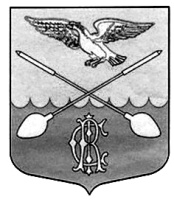  СОВЕТ ДЕПУТАТОВ ДРУЖНОГОРСКОГО ГОРОДСКОГО ПОСЕЛЕНИЯ  ГАТЧИНСКОГО МУНИЦИПАЛЬНОГО РАЙОНА ЛЕНИНГРАДСКОЙ ОБЛАСТИ(Четвёртого созыва)Р Е Ш Е Н И Е (ПРОЕКТ)от                                                                                                                                                №   О внесении изменений в решение Совета депутатовДружногорского городского поселения от 29.11.20210 № 56 «Об утверждении Положения о порядке предоставления жилых помещений специализированного жилищного фонда Дружногорского городского поселения»В соответствии с п.6 ч.1 ст.14 Федерального закона от 06.10.2003 № 131-ФЗ "Об общих принципах организации местного самоуправления в Российской Федерации", ч.5 ст.2, ч.7 ст.5, ч.10 ст.14 Жилищного кодекса РФ и Уставом муниципального образования, Совет депутатов Дружногорского городского поселенияР Е Ш И Л:1. Пункт 3.1. Положения о порядке предоставления жилых помещений специализированного жилищного фонда Дружногорского городского поселения, утвержденного решением Совета депутатов Дружногорского городского поселения от 29.11.20210 № 56 дополнить подпунктом 4) следующего содержания:«4) граждан, проживающих в Дружногорском городском поселении, у которых жилые помещения стали непригодными для проживания в результате признания многоквартирного дома аварийным и подлежащим сносу или реконструкции.»2. Настоящее решение подлежит официальному опубликованию в информационном бюллетене «Официальный вестник Дружногорского городского поселения» и размещению на официальном сайте Дружногорского городского поселения в сети "Интернет" - drgp.ru.3. Настоящее решение вступает в силу со дня его официального опубликования.Глава Дружногорского городского поселения                                                    И.В. Моисеева